Year 4, SummerProject Work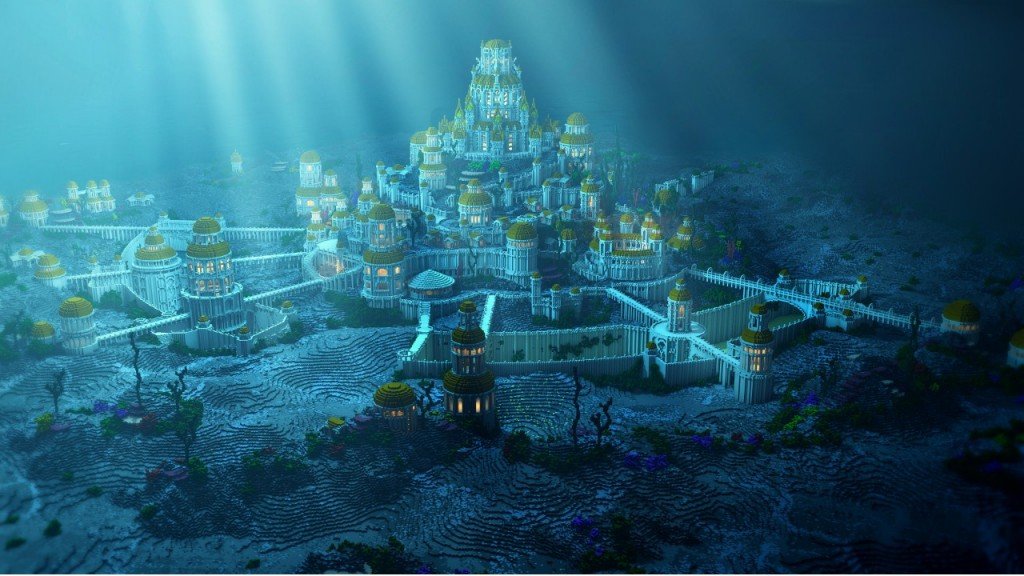 Discover Your Own Lost CityYou are part of team of discoverers and have heard about a lost city somewhere on Earth. You have decided to find out more about this place and the skills you will need to find it. In order to visit it, you will need to find out more information before you go by completing the following tasks. Along the way, you will gain a lot of knowledge and hopefully have fun!Each task will have different ways to complete them and it is entirely up to you how you do it. There will be two tasks per week to complete, resulting in a wonderful project, which will enable you to answer our overarching question. Be imaginative and enjoy working independently! (There are idea sheets for some of the trickier tasks)Please post any pictures of your completed tasks on the Y4 Twitter page, this will help you to share your ideas and celebrate your hard work.Contents PageBackground – What makes a good explorer?Roles -  Who would you take with you on your discovery?Location – Where in the world? Weather, temperature.  Proposal – How does it look now?Prediction – Why has no one discovered it before?Proposal – How do you want it to look?Discovery – are there any signs of previous civilisation. Living animals – food chains/ classification. Rivers and TransportMountains & VolcanosReligion & beliefsArtefactsRulersSocial Hierarchy Architecture including materials to buildClothingFoodTourist attraction & Landmarks – brochure/leaflet SportsLinks – to other civilisation Task One – Discovery StudyEnquiry Question – What makes a good explorer?Task One Ideas – Discovery StudyEnquiry Question – What makes a good explorer?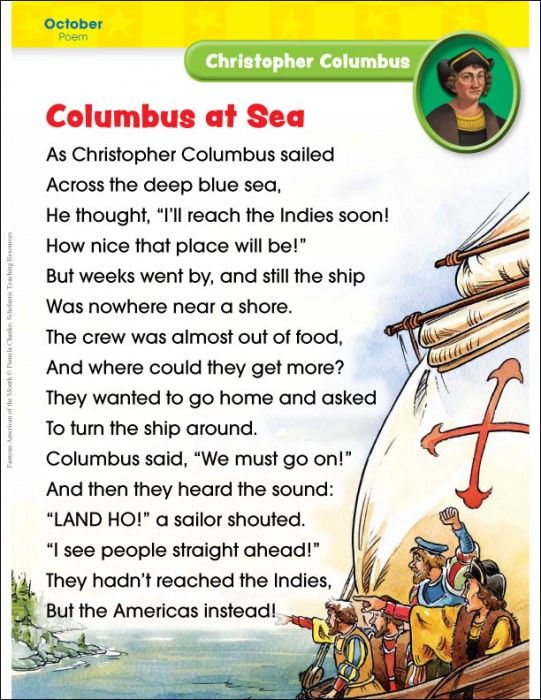 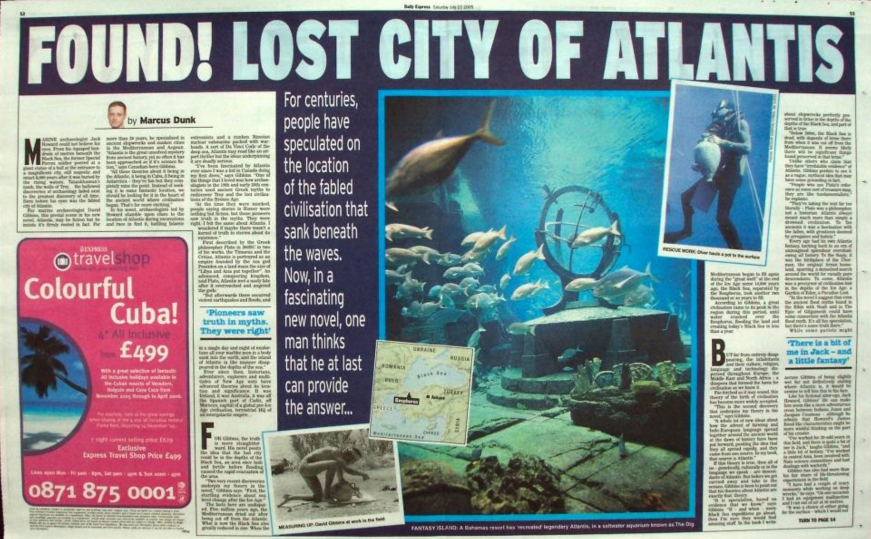 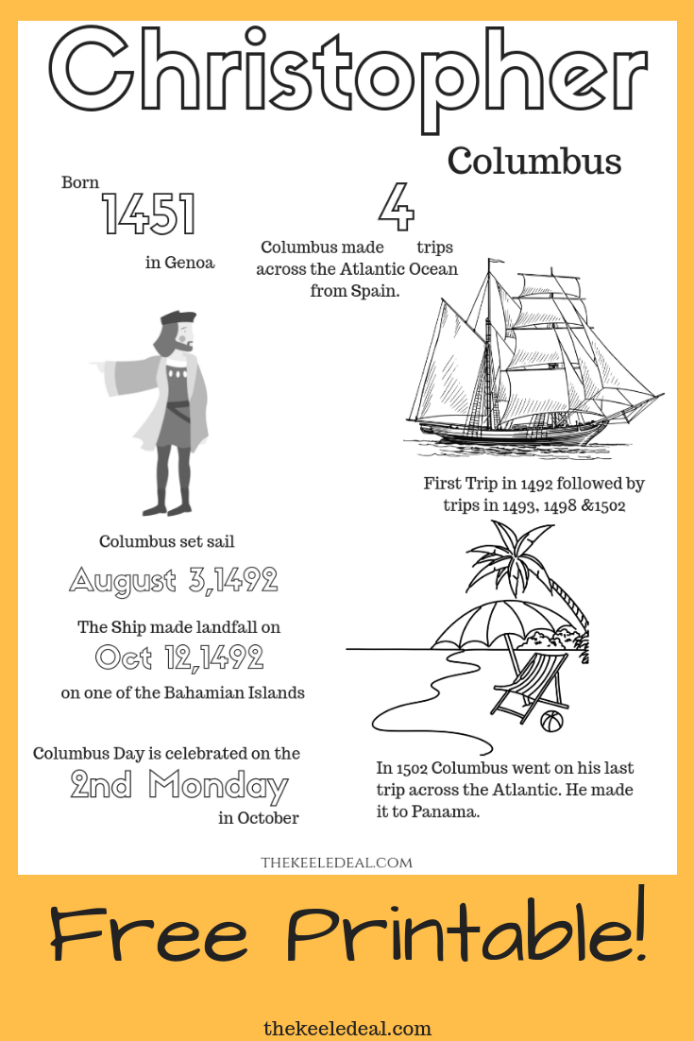 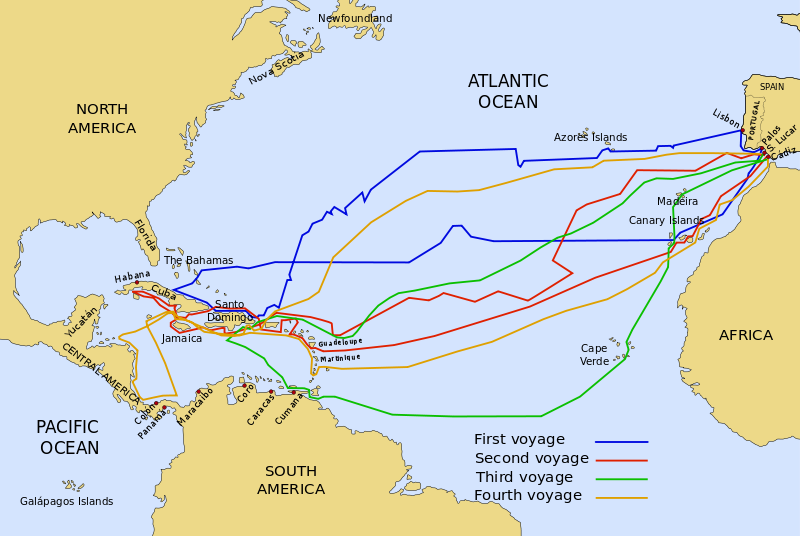  Task Two – Discoverer StudyEnquiry Question – Who would you take on your discovery?Task Three – Discoverer StudyEnquiry Question – Where in the world is you Lost City located?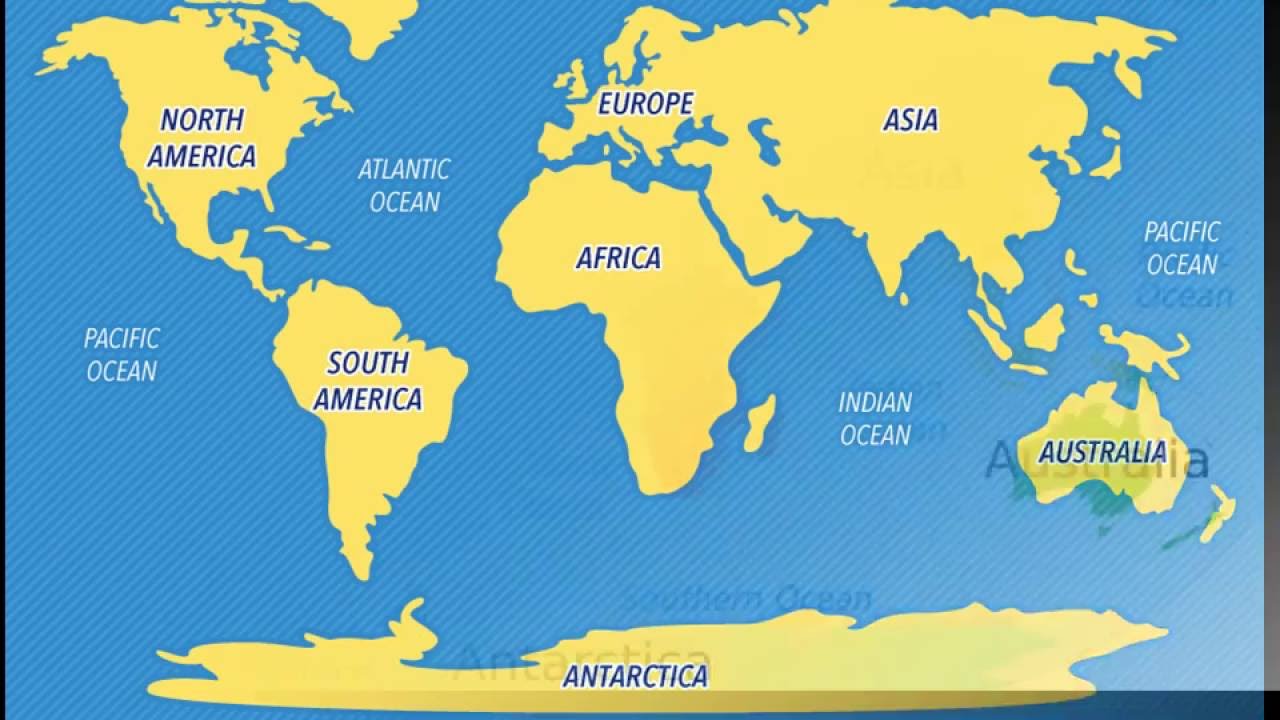 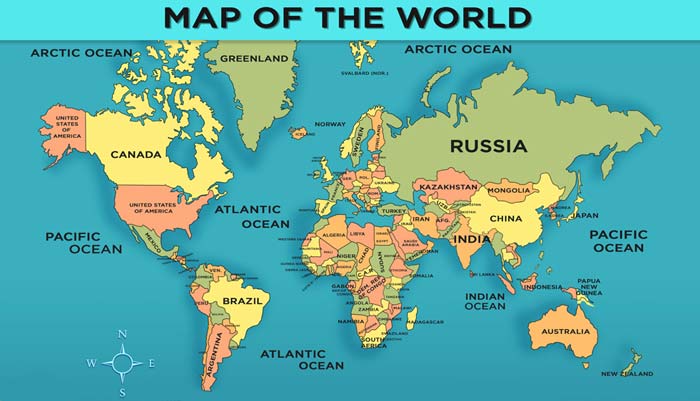 Task Four – Discoverer StudyEnquiry Question – What does your lost city look like?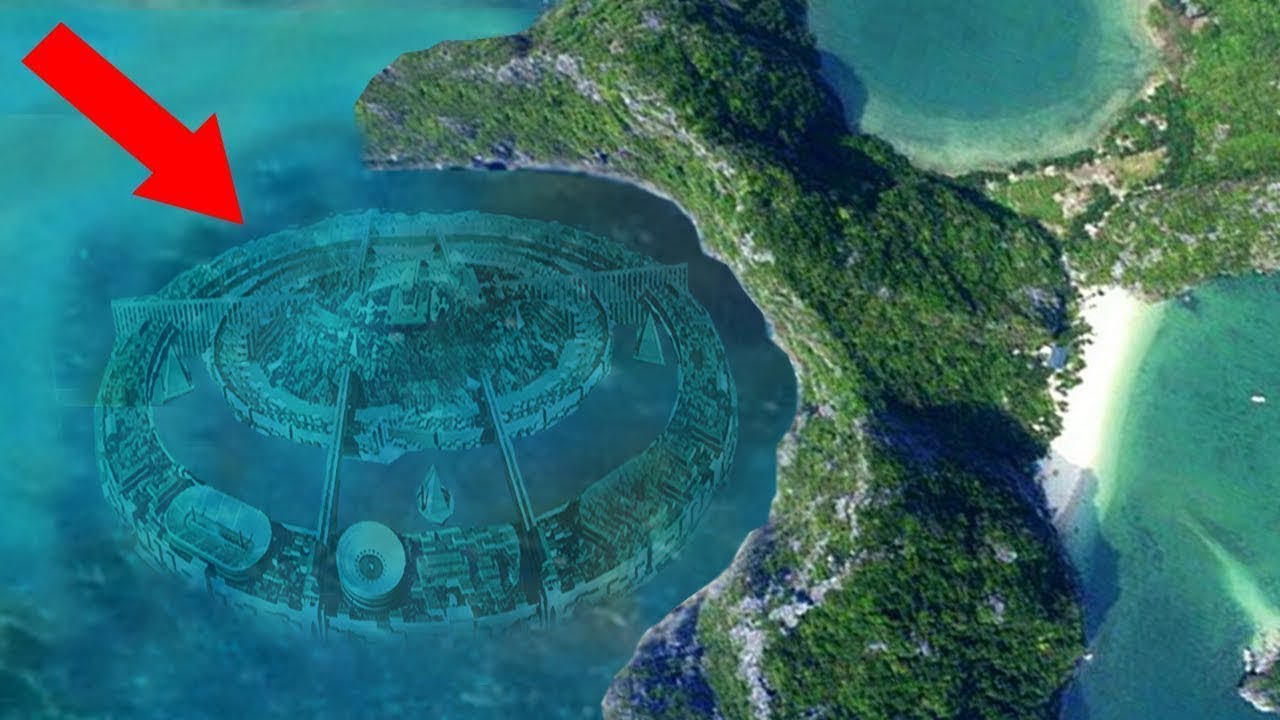 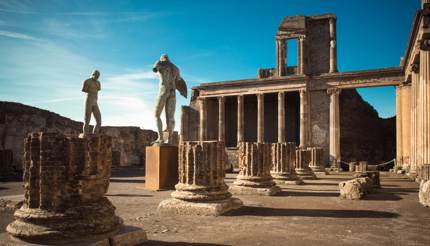 Task Four Ideas – Discovery StudyEnquiry Question – What does your lost city look like?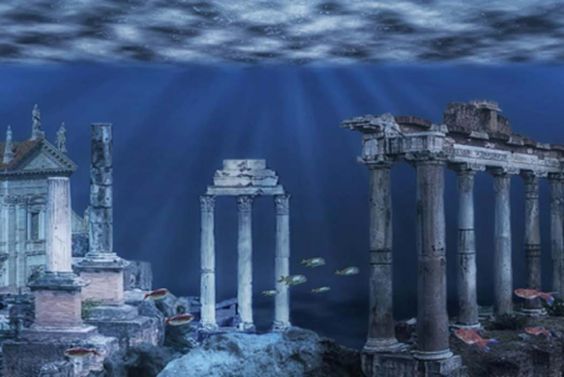 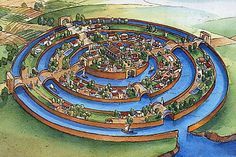 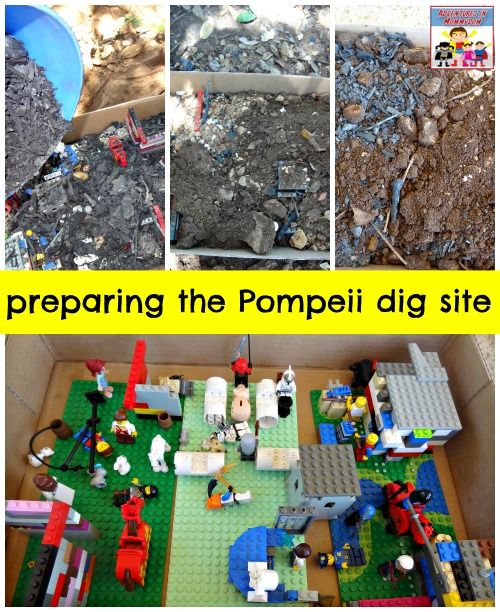 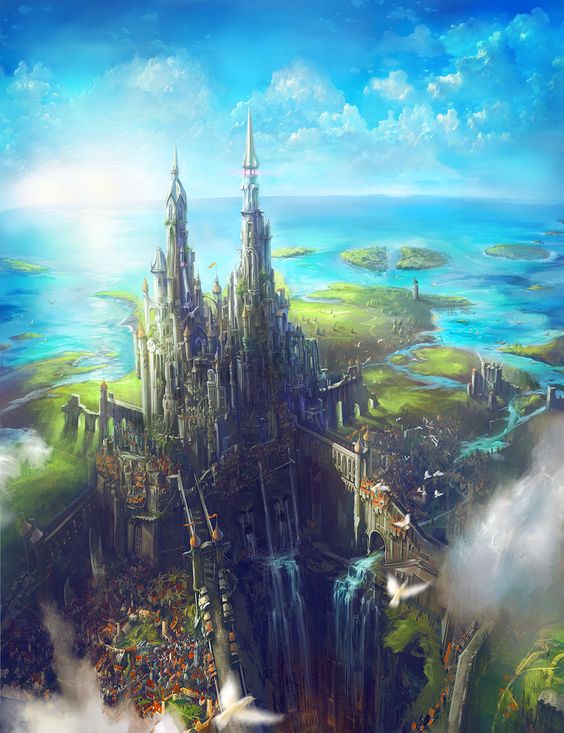 Task Five – Discoverer StudyEnquiry Question – Why has no one discovered it before?Task Six – Discoverer StudyEnquiry Question – How do you want it to look?. Think about how you allow others to travel there, make it safe and be able to provide food and drink to anyone living or travelling to your lost city. 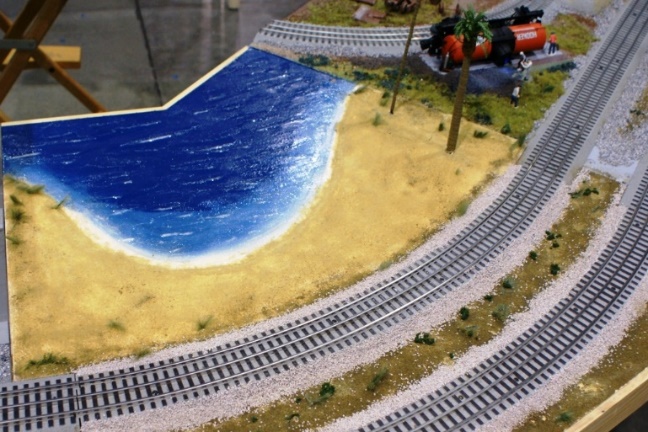 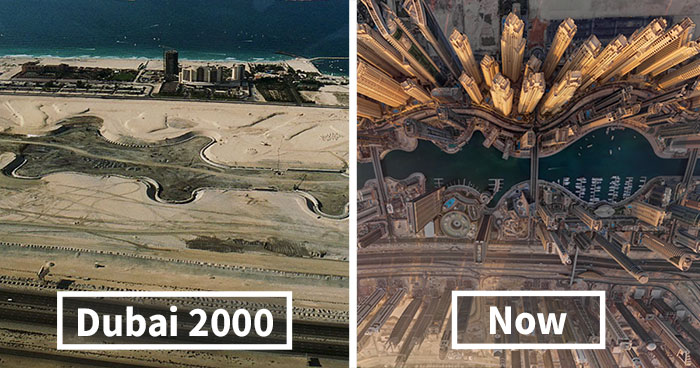 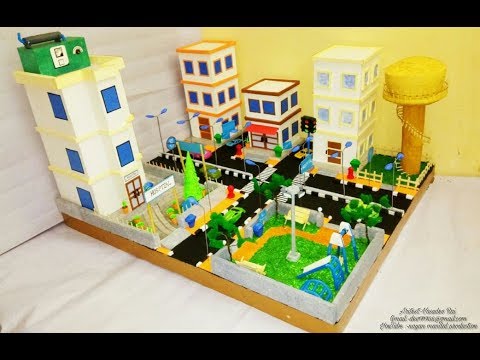 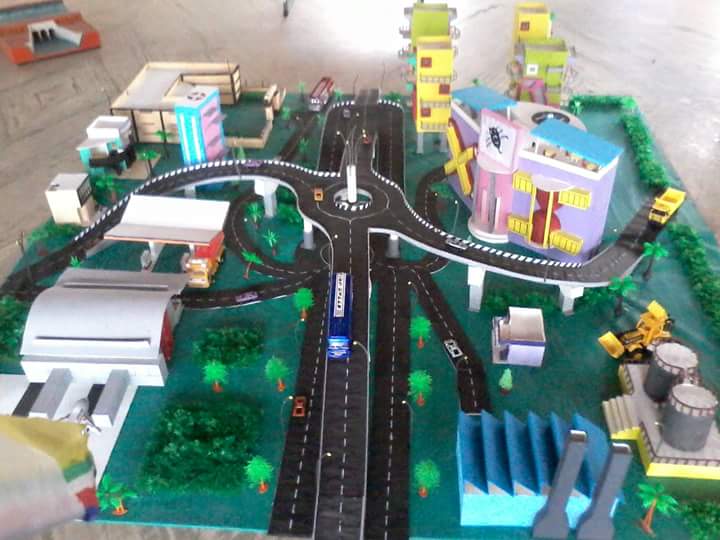 Task Seven – Discoverer StudyEnquiry Question – are there any signs of previous civilisation?Task Eight – Discoverer StudyEnquiry Question – What types of animals live in city?  Task Nine – Discoverer StudyEnquiry Question – How are rivers formed and how are they used?Task Ten – Discoverer StudyEnquiry Question – How are rivers formed and how are they used?Task Eleven – Discoverer StudyEnquiry Question – What religions and beliefs are held within your city?Task Twelve – Discoverer StudyEnquiry Question – What do the artefacts found on your lost city tell us about previous civilisation?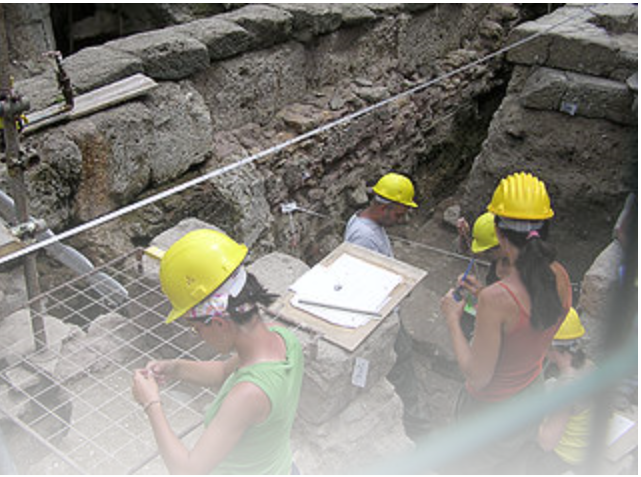 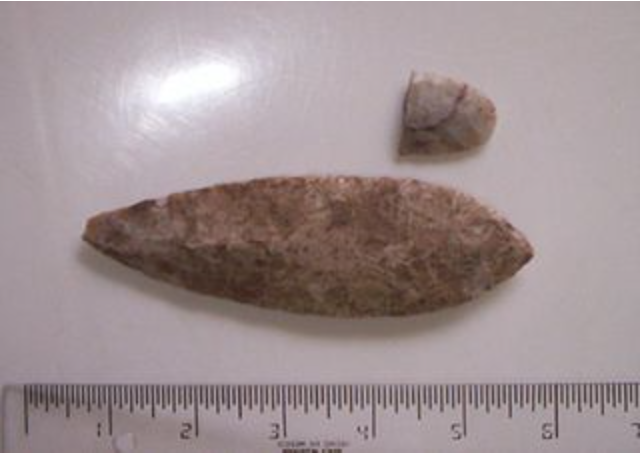 